SURAT PERNYATAAN PERMOHONAN PERUBAHAN DATASaya yang bertanda tangan di bawah ini :Nama				:   …………………………………………………. No. KTP 			:   ……………………………………………………Alamat Email			:   ……………………………………………………Nomor Telepon/HP		:   ……………………………………………………Nomor Izin 			:   ……………………………………………………Menyatakan hal-hal sebagai berikut :Bahwa saya :Melakukan sendiri pengisian data SIJEMPOL Bahwa terdapat data yang telah diisikan dalam formulir isian SIJEMPOL terjadi kesalahan dan perlu dirubah/dihapus.Kesalahan berupa : Bahwa seluruh dokumen yang telah dilampirkan terkait SIJEMPOL adalah sesuai 
dengan aslinya.Bahwa seluruh dokumen yang telah dilampirkan dapat digunakan sebagai alat bukti 
yang sah.Demikianlah Surat Pernyataan ini dibuat dan ditandatangani dengan penuh kesadaran tanpa paksaan dari siapapun serta bertanggung jawab atas segala akibat hukum yang timbul.Garut, …………………….. 20….YANG BERTANGGUNG JAWABMaterai 10.000(………………………………………)LampiranKTPIzin Rekomendasi Dinkes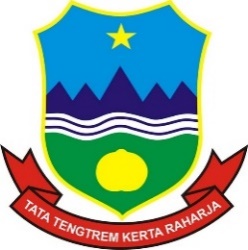 PEMERINTAH KABUPATEN GARUT DINAS PENANAMAN MODAL DAN PELAYANAN TERPADU SATU PINTUMAL PELAYANAN PUBLIK GRHA RAA WIRATANUDATAR VIIIJalan Pembangunan No. 2 Simpang Lima – Sukagalih - Tarogong Kidul
Website : https://mpp.garutkab.go.id https://dpmptsp.garutkab.go.id  
E-mail : dpmptsp@garutkab.go.id
GARUT 44151